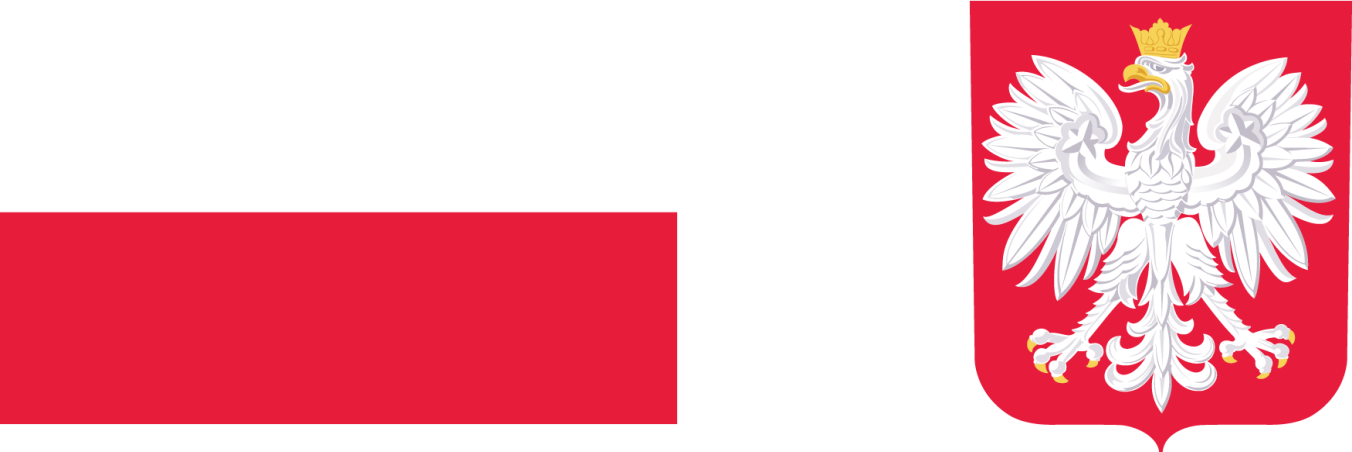 Remont drogi gminnej 600394K w km od 00+135,00 do km 00+442,00 w miejscowości Rudno, Gmina Krzeszowice.Dofinansowano ze środków Rządowego Funduszu Rozwoju Dróg.Całkowita wartość zadania 141 866,11 PLN, w tym dofinansowanie 103 276,00 PLN. Celem jest poprawa stanu bezpieczeństwa ruchu drogowego w gminie Krzeszowice, poprzez podnoszenie standardów technicznych dróg. Planowany efekt to wyremontowany odcinek drogi gminnej w Zalasie o długości 307 metrów. Zadanie realizowano w roku 2023. 